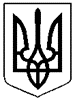 УКРАЇНА ІЛЛІНІВСЬКА СІЛЬСЬКА РАДА КОСТЯНТИНІВСЬКИЙ РАЙОН ДОНЕЦЬКА ОБЛАСТЬ ВІДДІЛ ОСВІТИ НАКАЗвід  30.04.2020	      с. Іллінівка	      №  84Про закріплення території обслуговування за закладами загальної середньої освітина 2020/2021 навчальний рік      Відповідно до пп.15 ч.1 ст.1, ст. 8, ст. 9  Закону України «Про повну загальну середню освіту», ст. 66 Закону України «Про освіту», Постанови Кабінету Міністрів України від 13 вересня 2017 р. № 684 «Про затвердження Порядку ведення обліку дітей дошкільного, шкільного віку та учнів», рішення виконавчого комітету Іллінівської сільської ради Костянтинівського району Донецької області від 30 квітня 2020 року № 36 «Про закріплення території обслуговування за закладами загальної середньої освіти на 2020/2021 навчальний рік»» та з метою  проведення організованого та якісного щорічного обліку дітей дошкільного, шкільного віку та учнів на закріплених за освітнім закладом території обслуговування, забезпечення здобуття ними дошкільної та загальної середньої освіти          НАКАЗУЮ:1.Закріпити території обслуговування за закладами загальної середньої освіти згідно з додатком( додається):1) Визначити та закріпити за Тарасівським навчально-виховним комплексом І-ІІІ ступенів Іллінівської сільської ради Костянтинівського району Донецької області територію обслуговування: с. Тарасівка, с. Зелене Поле, с. Олександропіль, с. Нова Полтавка, с. Березівка, с. Водяне Друге, с. Новооленівка Костянтинівського району Донецької області.2) Визначити та закріпити за Степанівською філією І-ІІ ступенів Іллінівського опорного закладу загальної середньої освіти з поглибленим вивченням іноземних мов Іллінівської сільської ради Костянтинівського району Донецької області та за Степанівським навчально-виховним комплексом Іллінівської сільської ради Костянтинівського району Донецької області територію обслуговування: с-ще Довга Балка, с-ще Розкішне, с. Степанівка, с. Полтавка, с. Попів Яр, с. Русин Яр Костянтинівського району Донецької області.         3) Визначити та закріпити за Старомиколаївським навчально-виховним комплексом Іллінівської сільської ради Костянтинівського району Донецької області територію обслуговування: с. Стара Миколаївка, с. Гнатівка, с. Романівка, с. Калинове Костянтинівського району Донецької області. 4) Визначити та закріпити за Олександро-Калинівською філією І-ІІ ступенів Іллінівського опорного закладу загальної середньої освіти з поглибленим вивченням іноземних мов Іллінівської сільської ради Костянтинівського району Донецької області територію обслуговування:  с. Олександро-Калинове,   с. Яблунівка  Костянтинівського району Донецької області.5) Визначити та закріпити за Зорянською філією І-ІІ ступенів імені Героя Радянського Союзу П.С. Дубрівного Іллінівського опорного закладу загальної середньої освіти з поглибленим вивченням іноземних мов Іллінівської сільської ради Костянтинівського району Донецької області територію обслуговування: с-ще Зоря,  с. Стара Миколаївка, с. Гнатівка,  с. Романівка,  с. Калинове Костянтинівського району Донецької області.6) Визначити та закріпити за Катеринівською загальноосвітньою школою І-ІІІ ступенів Іллінівської сільської ради Костянтинівського району Донецької області територію обслуговування: с. Плещіївка, с. Катеринівка, с-ще Клебан Бик Костянтинівського району Донецької області.7) Визначити та закріпити за Іллінівським опорним закладом загальної середньої освіти з поглибленим вивченням іноземних мов Іллінівської сільської ради Костянтинівського району Донецької області територію обслуговування: с. Іллінівка,   с-ще Бересток Костянтинівського району Донецької області.2.Керівникам закладів загальної середньої освіти:1) наказом по закладу освіти призначити відповідального за роботу щодо ведення обліку учнів закладу освіти в системі ІСУО;2) оновити та доповнити реєстр дітей в системі ІСУО до 15 серпня 2020 року;3) забезпечити організацію освітнього процесу з дотриманням вимог законодавства щодо доступності, обов’язковості та законних інтересів здобувачів освіти4) Оприлюднити інформацію про територію  обслуговування, закріплену за закладом освіти на сайті закладу.5) Розпочати приймання заяв про зарахування до закладу з 30 квітня 2020 року.6) Проводити систематичну роботу в інформаційній системі управління освітою(ІСУО) та підтримувати базу даних в актуальному стані.7) Щороку, не пізніше 05 вересня, вносити відомості в інформаційну систему управління освітою(ІСУО) про місце та проживання учнів, які зараховані до закладу.3. Завідувачу методичним кабінетом Пасічній Т.В. оприлюднити даний наказ на сайті відділу освіти.            3. Контроль за виконанням наказу залишаю за собою.Начальник відділу освіти                                                                               Надія СИДОРЧУККатерина Кабанцева						Додаток 					               до наказу відділу освіти						від 30.04.2020 № 84Територія обслуговування,що закріплена за закладами загальної середньої освітиІллінівської сільської ради Костянтинівського району Донецької областіПовна назва ЗЗСО, за якими закріплена територія обслуговуванняНазва населеного пункту, перелік вулицьЗорянська філія І-ІІ ступенів імені Героя Радянського Союзу П.С.Дубрівного Іллінівського опорного закладу загальної середньої освіти з поглибленим вивченням іноземних мов Іллінівської сільської ради Костянтинівського району Донецької областіс. Стара Миколаївкавулиці:Садова, Фізкультурна, Абрикосова, Вишнева, Молодіжнас.Гнатівкавулиця Павловас.Романівка вулиці:Ціолковського, Ржевська, Старобєльськас. Калиновевулиці:Подільська, Чернігівська, Мусоргського, ШевченкаС-ще Зорявулиці:Каспійська, Дубрівного, Запорізька, Шолохова, Олени Рожкової, Добролюбова